«Дифференцированный подход к обучению на уроках русского языка и литературы»В своей работе я ищу ответ на злободневные педагогические вопросы: как эффективно организовать работу на уроках русского языка и литературы, чтобы помочь учащимся сразу включиться в процесс усвоения знаний? Как помочь ученику в его становлении как личности? Одна из серьезнейших проблем сегодняшней школы- резкое падение интереса учащихся к учебному процессу.  Диагностика, проводимая мною и психологом школы, показала, что в классах, где я работаю, не все учащиеся умели извлекать и перерабатывать учебную информацию, затруднялись выделять главную мысль изучаемого материала.  В настоящее время дифференциация обучения прочно вошла в практику работы общеобразовательной школы. Практически нет такого общеобразовательного учреждения, в котором не присутствовали бы те или иные формы дифференциации.Важнейшим видом дифференциации при обучении во всех классах становится уровневая дифференциация, понимаемая как внутриклассная  дифференциация, при которой ученики получают право и возможность самостоятельно выбирать уровень изучения предмета. Цели уровневой дифференциации состоят в обеспечении достижения всеми школьниками базового уровня подготовки, представляющего собой государственный стандарт образования, и одновременное создание условий для развития  учащихся, проявляющих индивидуальные способности.Дифференциация - это форма организации учебной деятельности школьников, при которой учитываются их склонности, интересы, проявившиеся способности. Дифференциация в переводе с латинского означает разделение, расслоение целого на различные части, формы, ступени. Дифференциация в образовании - это создание различий между частями (школами, классами, группами) образовательной системы (общее образование, школа, класс, группа) с учетом одного или нескольких направлений. Таким образом, дифференцированное обучение - это такое построение системы обучения, при которой учащиеся на основании каких-либо особенностей объединяются в более или менее относительно однородные группы (либо в малые группы внутри класса - внутренняя дифференциация, либо в целые классы, даже школы - внешняя дифференциация) для отдельного обучения (постоянно или временно) по различным специальностям для каждой группы, учебным заданиям, планам, программам. Более подробно мне бы хотелось остановиться на внутриклассной дифференциации.  Самостоятельная работа осуществляется при выполнении различных заданий по уровню сложности:I уровень: школьники с устойчивой высокой успеваемостью, имеющие высокий уровень познавательной активности, развитые положительные качества ума: абстрагирование, обобщение, анализ, гибкость мыслительной деятельности. Они гораздо меньше, чем другие, утомляются от активного, напряженного умственного труда, обладают высоким уровнем самостоятельности. Поэтому, работая с ними, необходимо предусмотреть тщательную организацию их учебной деятельности, подбор заданий высокой трудности, соответствующих их высоким познавательным возможностям. Главная задача - воспитание у этой группы ребят трудолюбия и высокой требовательности к результатам своей работы. II уровень: школьники со средними учебными возможностями. При работе с этой группой главное внимание необходимо уделять развитию их познавательной активности, участию в разрешении проблемных ситуаций (иногда с тактичной помощью учителя), воспитанию самостоятельности и уверенности в своих познавательных возможностях. Необходимо постоянно создавать условия для продвижения в развитии этой группы школьников. Задача - развивать их способности, воспитывать самостоятельность, уверенность в своих силах. III уровень: учащиеся с пониженной успеваемостью в результате их педагогической запущенности или низких способностей (читают плохо, не говорят, плохо запоминают и т.д.). При работе с такими учащимися следует уделять им особое внимание, поддерживать, помогать усваивать материал, работать некоторое время только с ними на уроке, пока учащиеся 1 и 2 групп работают самостоятельно, помогать усваивать правило, формировать умение объяснить орфограмму, проговаривать вслух.У слабоуспевающих учащихся значительно хуже развиты навыки выделения главного, самостоятельность мышления, навыки планирования, самоконтроля; ниже темп чтения, письма, вычислений. Более часто проявляется отрицательное отношение к учению, нередко отсутствует сознательная дисциплина. Учителю необходимо специально учитывать все эти обстоятельства при определении задач дифференцированного подхода к слабоуспевающим на уроке. Необходимо активно управлять их учебной деятельностью, поддерживать внимание при объяснении нового материала, замедлять темп объяснения в трудных местах, поощрять вопросы с их стороны при затруднении в усвоении. Замысел работы заключается в том, чтобы показать, как возможно организовать дифференциацию работы учащихся на уроке на разных этапах. Для примера приведу фрагмент урока литературы в 7 классе «Дела давно минувших дней» по произведению А.С. Пушкина «Песнь о вещем Олеге»VI. Этап применения изученного.Цель: проверка усвоения изученного материала.Анализ  эпизодов(работа в группах).1 группа - Образ князя Олега вступает в “Песню…” торжественно, величаво. Как здесь назван Олег? 
- Как назван кудесник? 
- Как раскрываются отношения Олега и кудесника в их диалоге? Охарактеризуйте их.
– На чьей стороне автор, кому ближе по духу? Кудесник спокоен, смел и независим, именно таким, по мнению Пушкина, должен быть поэт.
– Какую правду открыл кудесник князю? Как отнесся Олег к предсказанию?
2 группа - Прощание с конем – один из самых драматичных эпизодов. Почему Олег так любил коня?
- Прошло много лет с того дня, когда Олег расстался с конем, почему же он вспоминает о коне во время пира, в минуту мира и радости? 
- О своем товарище Олег вспоминает через много лет, когда уже “кудри их белы, как утренний снег”. Известие о смерти коня настолько печалит князя, что это подтверждается и противостоянием стати и эпитета: “Могучий Олег головою поник…”. 
- Случайна ли смерть Олега? Почему Олег принимает смерть от коня? Оттого, что от судьбы не уйти? Или оттого, что Олег оскорбил кудесника, назвав его "лживым, безумным стариком"? Или это наказание за отступничество князя, оставившего верного коня? 2. Сопоставительный анализ баллады и летописи (работа в группах).                    – Каким же изображается князь Олег в летописи? 
- Сравним текст баллады и летописи.
1 группа - "Песнь..." написана в жанре баллады. Вспомните, какой жанр называется балладой? Назовите характерные черты баллады.2 группа - Какой жанр называется летописью? Назовите характерные черты летописи.
Основное содержание изучаемого помогу  учащимся особенно I  и II уровней строить монологические высказывания при изложении теоретических сведений.  Для того чтобы все учащиеся класса глубоко и прочно усвоили новый материал, следует подходить к ним дифференцированно, учитывая индивидуальные особенности каждого. Наиболее значимыми для реализации дифференцированного обучения являются следующие принципы: проблемности;  исследование изучаемых проблем и явлений; индивидуализация; создание мотивации;  взаимообучение. В  5  классе по  ФГОС в конце четверти прошла защита творческих проектов.5 “а”  класс готовил материал о баснописцах и о русских  баснях.5 “б” класс представил информацию о творчестве  И.А Крылова в виде газеты и рефератов.Классы были поделены на группы, которые и выполняли свой вид работ.( см. приложение фоторгафий) Для закрепления теоретического материала на уроках русского языка я готовлю задания для самостоятельной работы, потбираю дидактический материала в сооствествии с уровнем развития учащихся и провожу уроки – практикумы, где использую такой способ коллективной работы учащихся как работа в парах постоянного и сменного состава. В 5 классе на уроке по теме «Имя существительное как часть речи» такая работа была проведена:   – На столах у вас лежат карточки. 1. Прочитайте слова:2. Обсудите в паре и заполните таблицу теми словами, которые обозначают указанные названия. (7 слайд)Ребенок, Байкал, ножницы, белизна, мука, девочка, бег, щука, юноша, стол, пожар, окно, крупа, синева, Россия, стрельба, микроб, сливки, беседа, свежесть, прыжок, кошка, Белгород, спектакль.1-я группа – названия лиц (ребенок, девочка, 
юноша).2-я группа – названия вещей (стол, окно, ножницы). 3-я группа – названия веществ (крупа, мука, 
сливки).4-я группа – названия живых существ и организмов (кошка, щука; микроб). 5-я группа – географические названия (Россия, Байкал, Белгород).6-я группа – названия фактов, событий, явлений
(пожар, спектакль, беседа).7-я группа – названия признаков (свежесть, белизна, синева). 8-я группа – название действий (бег, прыжок, стрельба). Смотрим на слайд и проверяем свои ответы. В маршрутном листе ставите 1 балл, если задание сделано без ошибок. 0 баллов, если есть ошибки. Я надеюсь на вашу объективность. Применяя технология уровневой дифференциации в учебной деятельности, учащиеся стали проявлять больший интерес к изучению русского языка и литературы. У многих повысилась грамотность письма, ребята стараются преодолевать трудности, учатся видеть проблемные ситуации, устанавливают пути из разрешения, ставят цели к выполняемой работе, выдвигают гипотезы.    Приложение.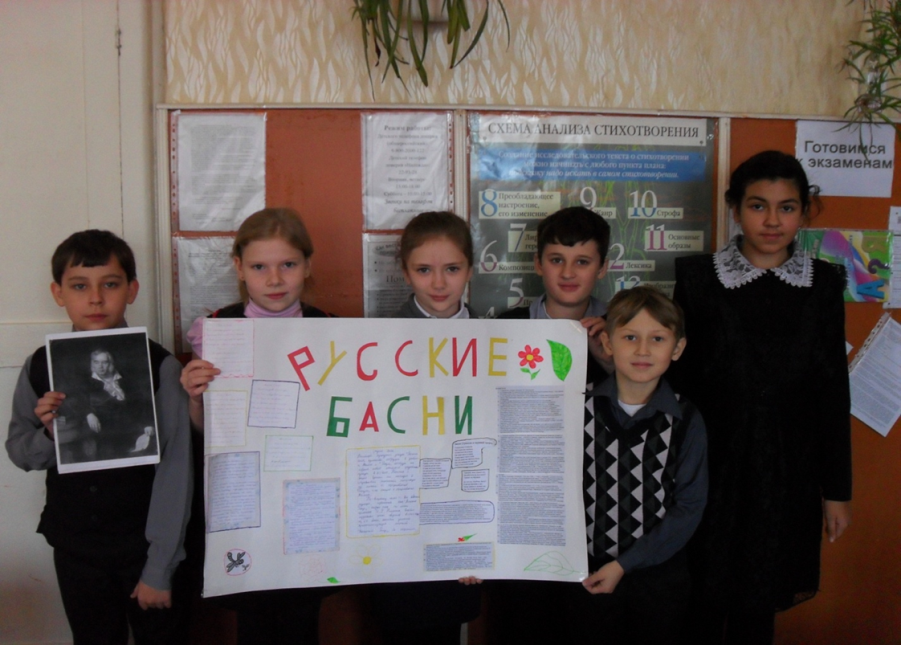 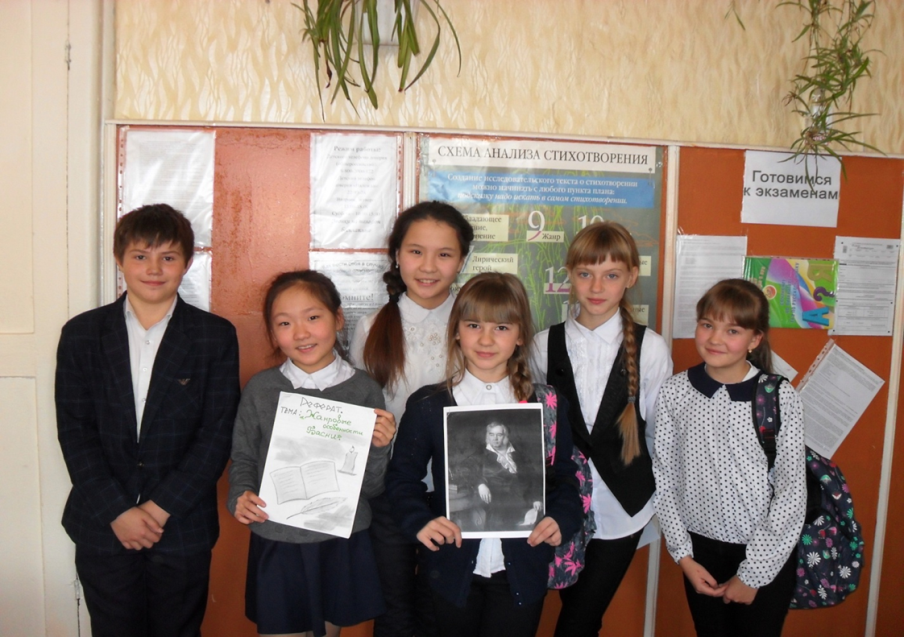 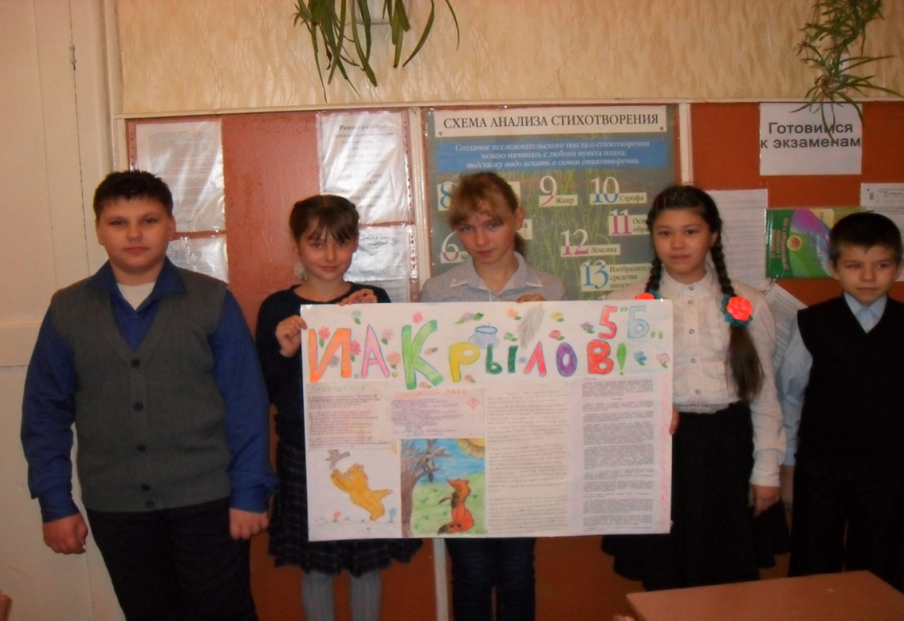 